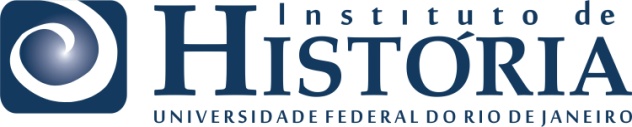 Assunto: SUBSTITUIÇÃO DE DIPLOMAReq. nº ______________ Processo nº ____________________ Data: ___/___/___REQUERENTE: _______________________________________________________Telefone: ________________________ E-mail: ____________________________Encaminhamos o presente processo de Substituição de Diploma, solicitando a retificação da(s) seguinte(s) informação(ões):INDIQUE AQUI OS DOCUMENTOS ANEXADOS (Não deixar de relacionar)Certidão de nascimento OU casamentoHistórico Oficial do Curso de Bacharelado em História com data da colaçãoBOA do Curso de Bacharelado em HistóriaCópia da carteira de identidade (com mesmo nome que consta na certidão)Cópia do CPFCópia do Título de EleitorComprovante da última votação OU certidão de quitaçãoCertificado de ReservistaProcuração e cópia de RG do procuradorOBS.: Todas as cópias dos documentos serão conferidos com os originais no momento da entrega do Requerimento.Em: ______/__________________/201___.Assinatura do Requerente: